Publicado en Sevilla el 23/11/2020 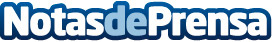 Cumbre económica en Sevilla esta semana para salvar al sector turísticoLos líderes económicos se reúnen en Sevilla para definir las nuevas estrategias que reactivarán la actividad y el empleo del sector turístico en los próximos meses. TIS2020, que será inaugurado por Sus Majestades los Reyes, contará con una agenda ministerial y de consejeros de turismo de prácticamente todas las comunidades autónomasDatos de contacto:Virginia Manrique913 59 26 00 Nota de prensa publicada en: https://www.notasdeprensa.es/cumbre-economica-en-sevilla-esta-semana-para Categorias: Telecomunicaciones Viaje Andalucia Turismo Otras Industrias Innovación Tecnológica http://www.notasdeprensa.es